Doctoral Researcher Training Needs Analysis (2017-2018)Name ……………………………………..………..  School……………………This form will help you to structure and record the formal training needs analysis that you conduct with your supervisor(s) at the start of the academic year and to formulate a strategy to meet these needs. In doing this you will need to consider:what will help you in working towards the successful completion of your thesis project the advanced training needed to give the required broader base to your knowledge and skills as a researcher beyond the requirements of your immediate projectother professional, personal and career development skills (as included in the Researcher Development Framework). Please complete the form electronically and return it to ahrcbgp@sussex.ac.uk 1. Main objectives for the year ahead:2.  What knowledge and skills do you need to develop in order to meet these objectives? Please use the Researcher Development Framework to help you identify your needs. 3. What activities are planned to meet these training needs (i.e. what training will you undertake in order to develop these skills)? Here are some places that may help your planning: Sussex Doctoral School Researcher Development Programme Departmental and School based seminars and events (including those outside your own school)CHASE run training and events www.chase.ac.uk4. Unmet needs If you have research training needs which you are unable to meet from the sources available above please contact ahrcbgp@sussex.ac.uk5. Training Plan agreed Supervisor……………………………………………………………..  Date……………………..Researcher…………………………………………………………….  Date……………………..Please return to ahrcbgp@sussex.ac.uk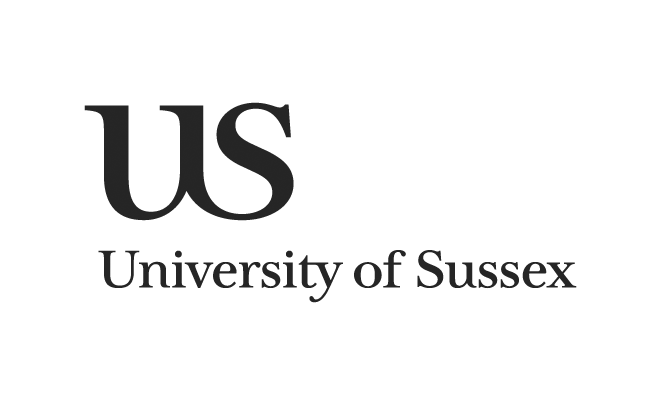 DateDomain A: Knowledge & intellectual abilitiesIncludes PhD project and other research methods training Domain ref (A1,etc)Domain B: Personal effectivenessDomain ref (B1,etc)Domain C: Research governance and organisationDomain ref (C1,etc)Domain D: Engagement, influence and impactDomain ref (D1,etc)Training plannedDomain ref